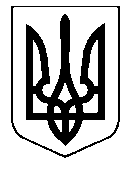 УкраїнаНОСІВСЬКА  МІСЬКА  РАДАНОСІВСЬКОГО  РАЙОНУ     ЧЕРНІГІВСЬКОЇ  ОБЛАСТІВИКОНАВЧИЙ  КОМІТЕТР І Ш Е Н Н Я12 червня  2018 року                      м.Носівка                                        № 183Про внесення змін до штатного розписувідділу освіти, сім’ї, молоді та спорту Носівської міської ради Відповідно до статей 32, 52 Закону України “Про місцеве самоврядування в Україні”, постанови Кабінету Міністрів України від 09.03.2006 № 268 “Про упорядкування структури та умов оплати праці  працівників апарату органів виконавчої влади, органів прокуратури, судів та інших органів”, Міжгалузевих нормативів чисельності працівників бухгалтерського обліку, Постанови Ради міністрів Української РСР від 17.05.1979р. №255 «Про типові штати централізованих бухгалтерій при обласних, міських та районних відділах (управліннях) народної освіти, охорони здоров’я і культури та при центральних районних і міських лікарнях», та Наказ Міносвіти СРСР №209 від 05.12.85р. «Про затвердження типових штатів районних та міських (міст, які не мають районного поділу) методичних кабінетів системи освіти» Положення про районний (міський) методичний кабінет (центр), затверджений наказом Міністерства освіти і науки України від 08.12.2008р. №1119, виконавчий комітет міської ради вирішив: Схвалити внесення змін до штатного розпису відділу освіти, сім’ї, молоді та спорту Носівської міської ради згідно додатку, а саме:в штатному розписі:вивести 1 штатну одиницю головного спеціаліста;ввести 1 штатну одиницю інспектора з кадрів;в методичній службі:вивести 1 штатну одиницю завідувача міської психолого-медико-педагогічної консультації;вивести 0,5 штатної одиниці методиста;ввести 1 штатну одиницю завідувача методичної служби;в централізованій бухгалтерії:вивести 1 штатну одиницю бухгалтера; в групі централізованого господарського обслуговування:вивести 1 штатну одиницю фахівця з державних закупівель;ввести: 1 штатну одиницю фахівця з публічних закупівель;ввести 1 штатну одиницю інженера;ввести 1 штатну одиницю техніка-електрика.2.  Подати проект рішення з даного питання на розгляд постійних комісій та сесії міської ради.3. Контроль за виконанням рішення покласти на заступника міського голови з питань гуманітарної сфери Міщенко Л.В. та  начальника відділу освіти, сім’ї, молоді та спорту Носівської міської ради Тонконог Н.В.Міський голова                   		В.М. Ігнатченко  Додаток до рішення _______________ від ________№____________Штатний розписвідділу освіти, сім’ї, молоді та спорту Носівської міської ради№п/пНазва структури та посадиКількість штатних одиниць1.Начальник відділу 12.Головний спеціаліст23.Інспектор з кадрів1Методична службаМетодична службаМетодична служба1.Завідувач  методичної служби 12.Методист43.Логопед1Централізована бухгалтеріяЦентралізована бухгалтеріяЦентралізована бухгалтерія1.Головний бухгалтер12.Заступник головного бухгалтера13.Eкономіст14.Бухгалтер 6Група централізованого господарського обслуговуванняГрупа централізованого господарського обслуговуванняГрупа централізованого господарського обслуговування1.Начальник 12.Фахівець з публічних закупівель13Інженер14Технік-електрик15Секретар 16Водій1